Реестр потенциально опасных для пребывания людей зданий (строений), гаражей (сараев) на территории муниципального образования п. Боровский№ п/пТип объектаАдрес объектаФото объектаОписание 1СарайВо дворе ул. Островского,21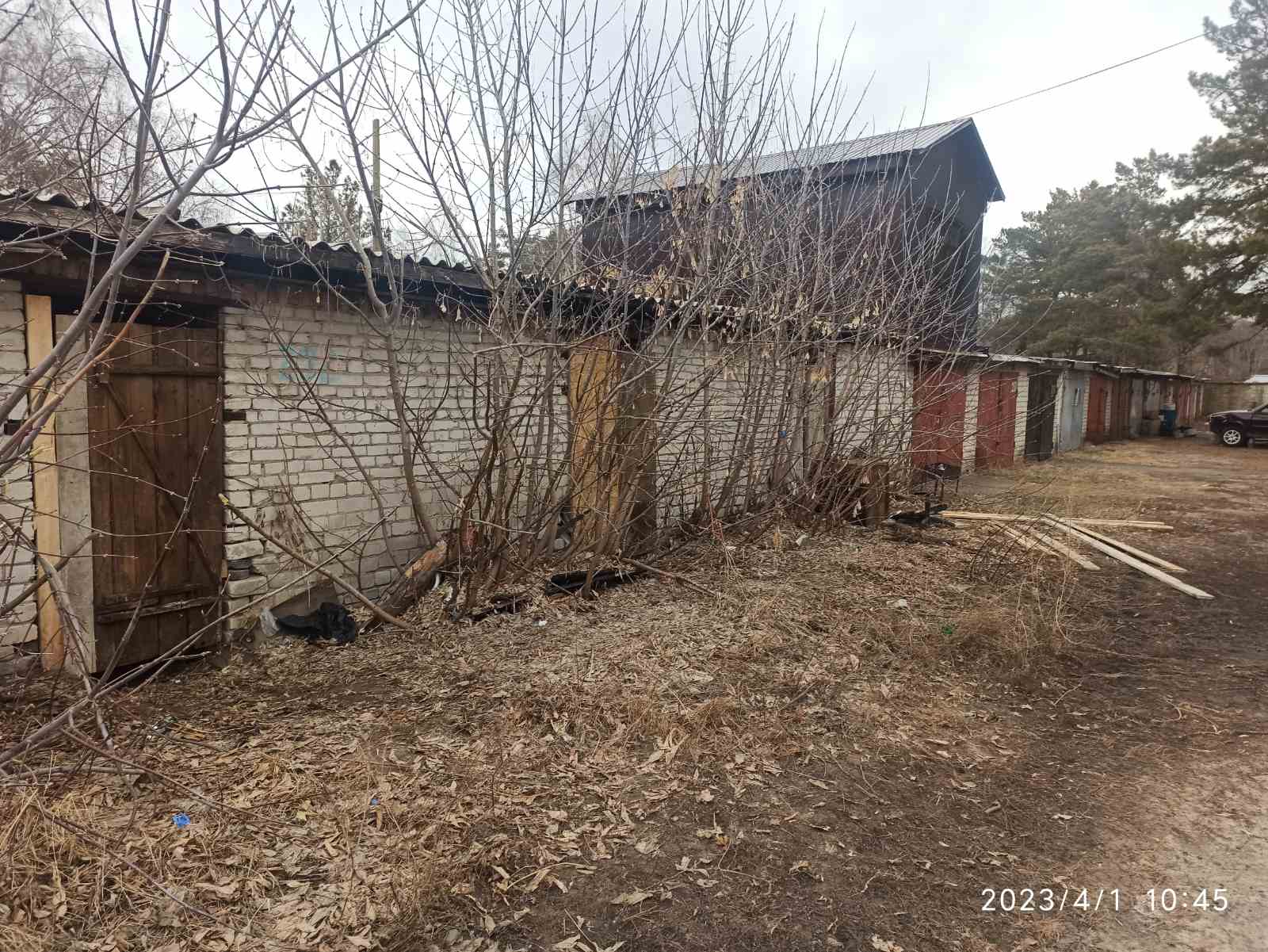 В кустах, стены внутри деревянные, обгорелые, разрушены, потолок завален, доступ ограничен2Сарай Во дворе ул. Ленинградская,15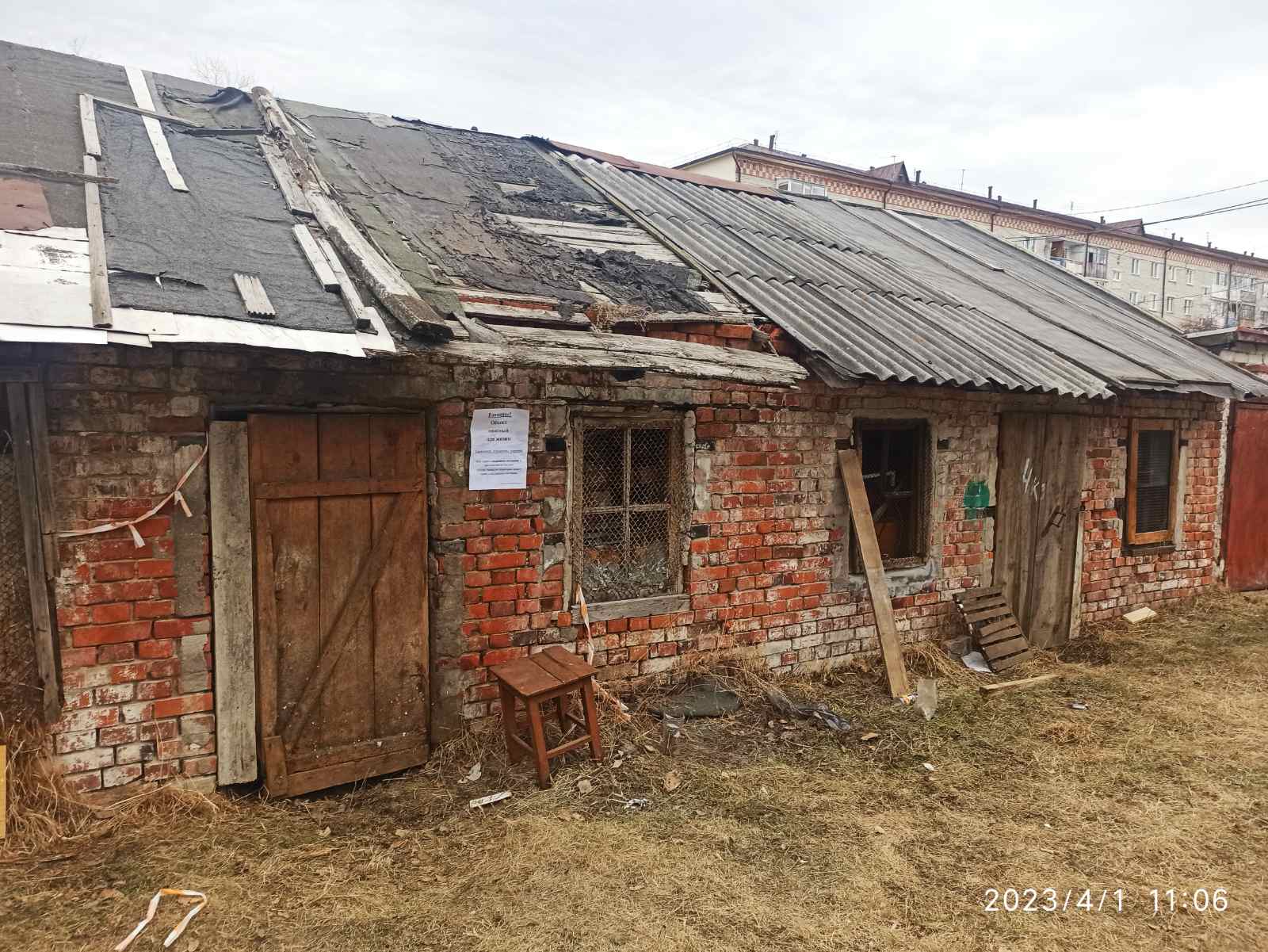 Стены внутри деревянные,  потолок просвечивает,  завален,  доступ ограничен3гаражЗа домом по ул. Мира ,10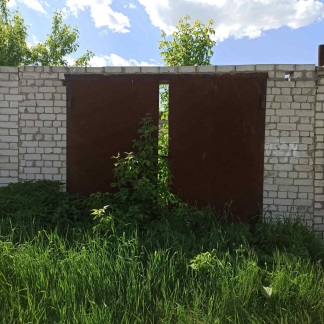 Нет крыши, в гараже растут деревья, ворота приоткрыты4гаражЗа домом по ул. Мира ,10. 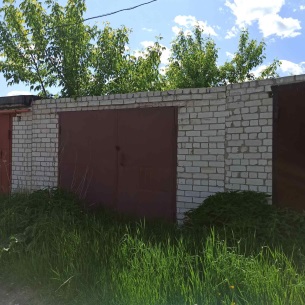 Нет крыши, в гараже растут деревья. 5,6гаражиЗа домом по ул. Мира ,14.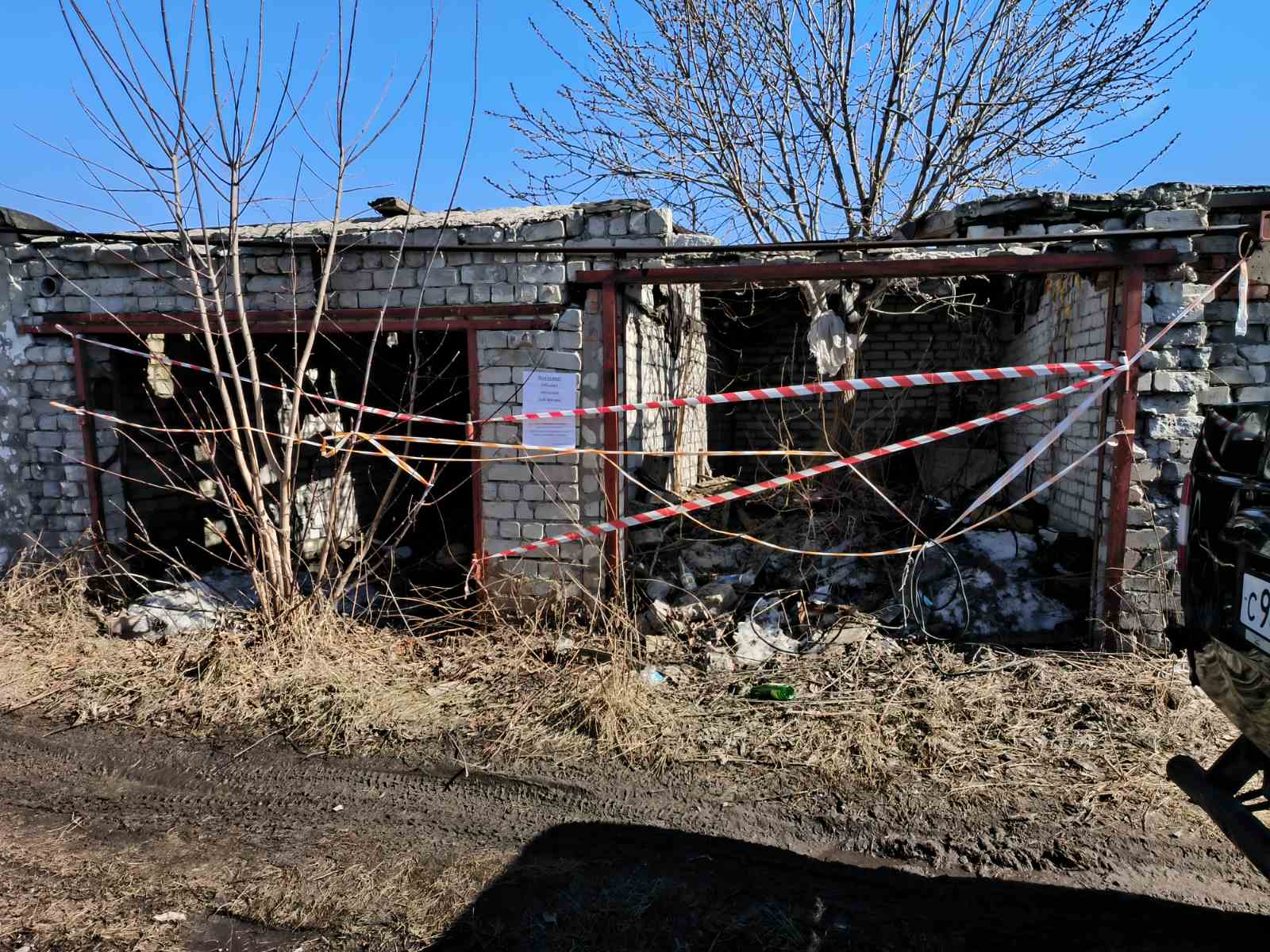 2 гаража подряд , пол завален мусором, крыши нет, ворот нет7гаражЗа домом по ул. Мира ,14.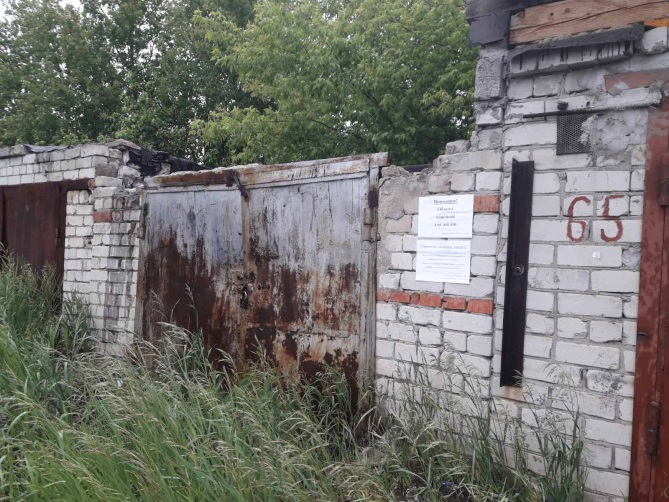 №64, крыша провалилась внутрь гаража8гаражЗа домом по ул. Мира ,14.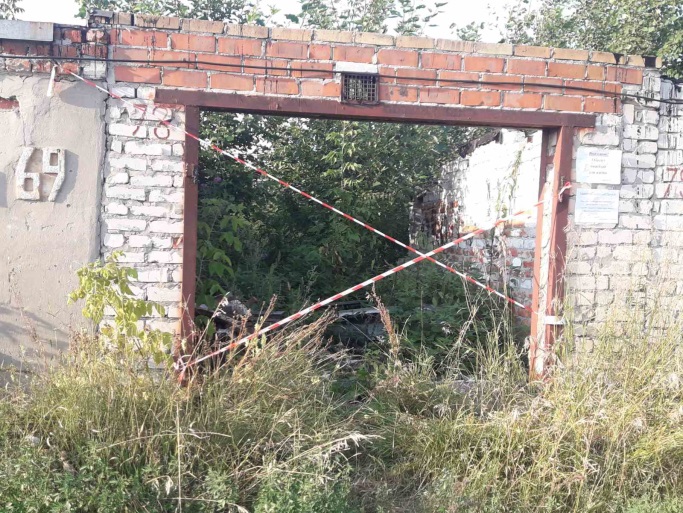 № 78 указан на стене слева, крыши нет,  стены разрушены, ворота отсутствуют, под ногами строительный и другой мусор. Слева гараж  № 699гаражЗа домом по ул. Мира ,17.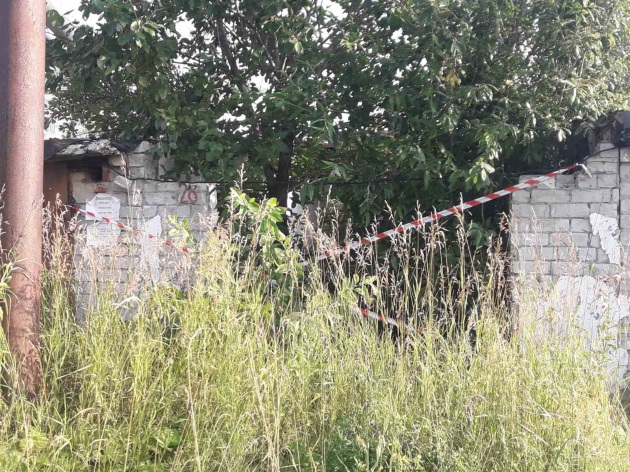 №28, без крыши, без ворот, внутри растут деревья10гаражЗа домом по ул. Мира ,17.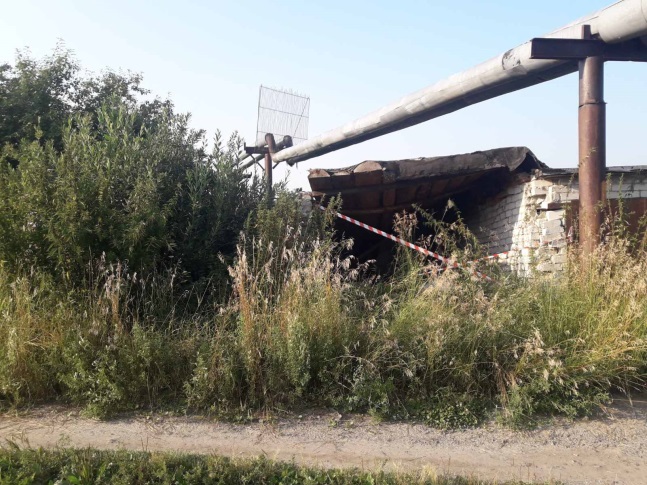 напротив №28, 3 гаража подряд, 1 из 3, под теплотрассой. Заваливается крыша, разрушается стена, ворота отсутствуют11гаражЗа домом по ул. Мира ,17.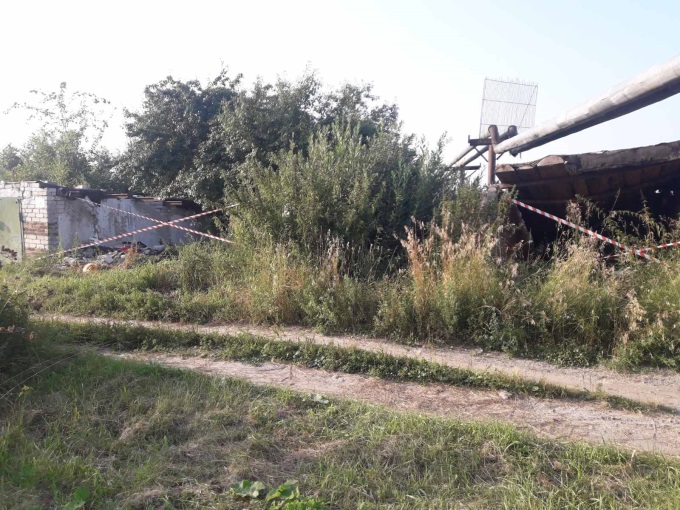 напротив №28, 3 гаража подряд, 2 из 3, под теплотрассой. Крыши нет,  стены разрушены, ворота отсутствуют, под ногами строительный и другой мусор12гаражЗа домом по ул. Мира ,17.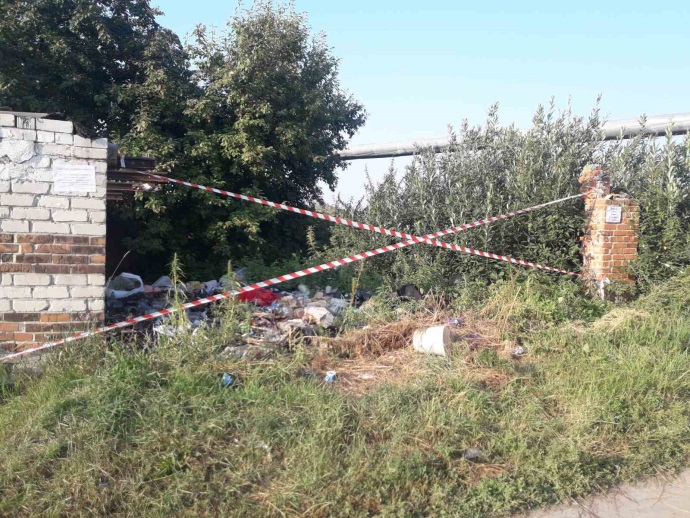 напротив №28, 3 гаража подряд, 3 из 3, под теплотрассой. Крыши нет,  стены разрушены, ворота отсутствуют, под ногами строительный и другой мусор13141516гаражиЗа домом по ул. Мира ,18.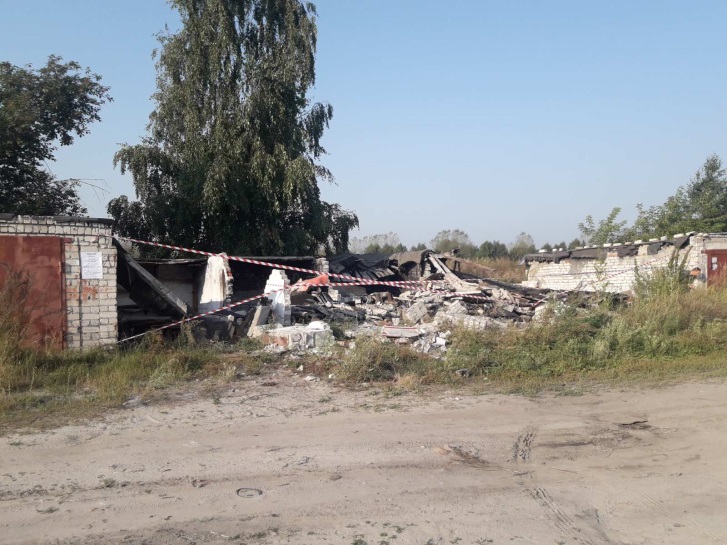 4 гаража подряд, разрушены стены, крыши, пол завален17гаражУл. Торфяная односторонка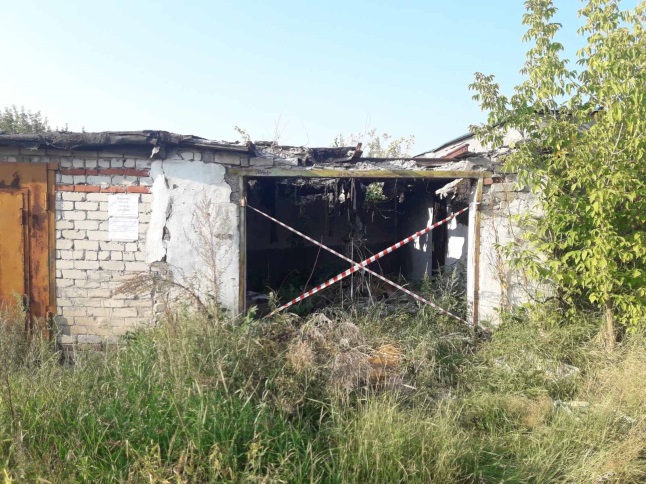 напротив жилого дома Торфяная одн. №13. Без ворот, остатки досок свисают с крыши, в стене дыра в соседний гараж18гаражУл. Торфяная 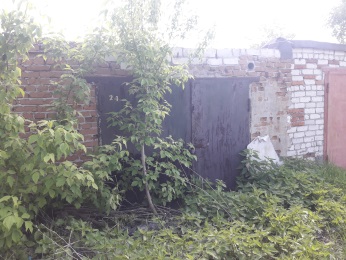 № 24, без крыши19гаражУл. Торфяная 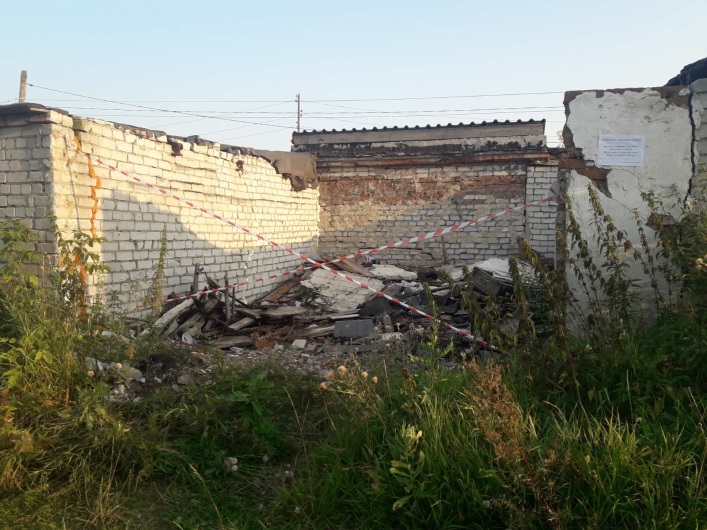 №47 (рядом №48), нет ворот и крыши. На полу доски, строительный мусор20гаражУл. Торфяная 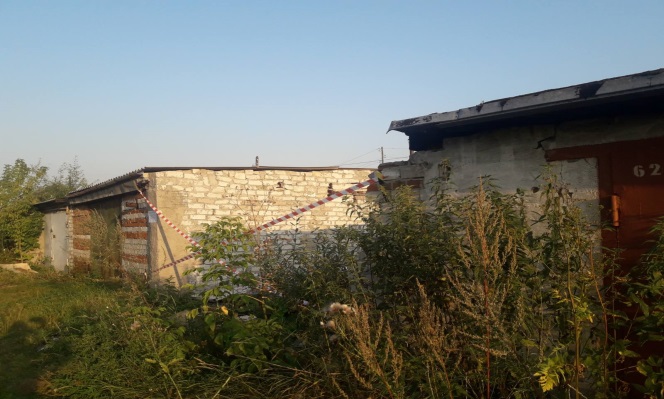 Возможно № 61, рядом с №62, напротив 6  разваленных гаражей. На полу доски, строительный мусор, лицевые стены разрушены не полностью. В гараж №62 пробита стена из гаража №6121гаражУл. Торфяная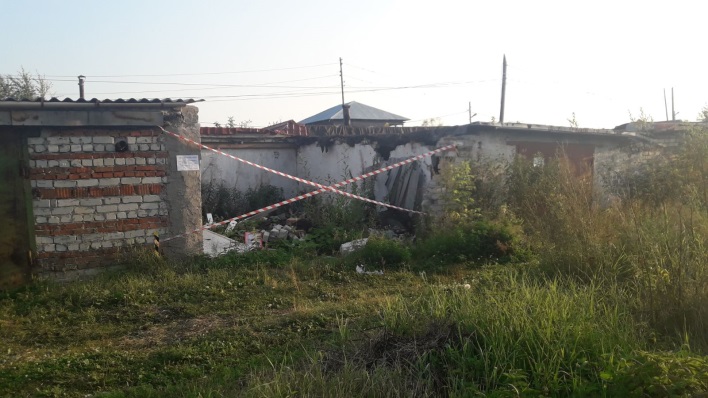 №62 пробита левая стена из гаража №612223гаражУл. Торфяная 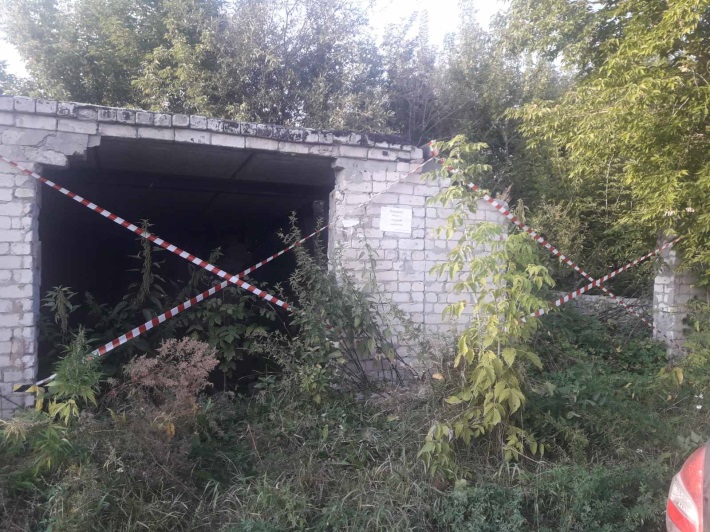 8 гаражей подряд:1 и 2 из 8 гаражей.Нет ворот, на полу разгром, подпольная яма (бак), строительный мусор242526 2728гаражУл. Торфяная 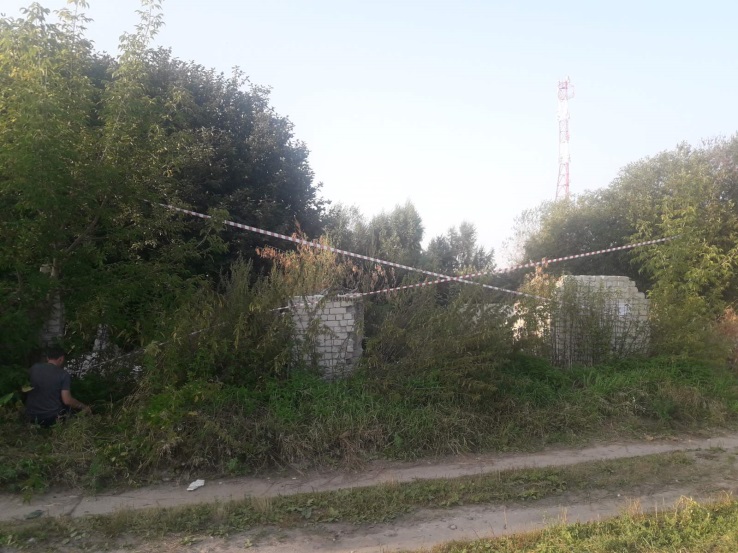 8 гаражей подряд: 3, 4,5,6,8 из 8 гаражей.Нет ворот, на полу разгром, строительный мусор, стены разрушены2930гаражУл. Торфяная 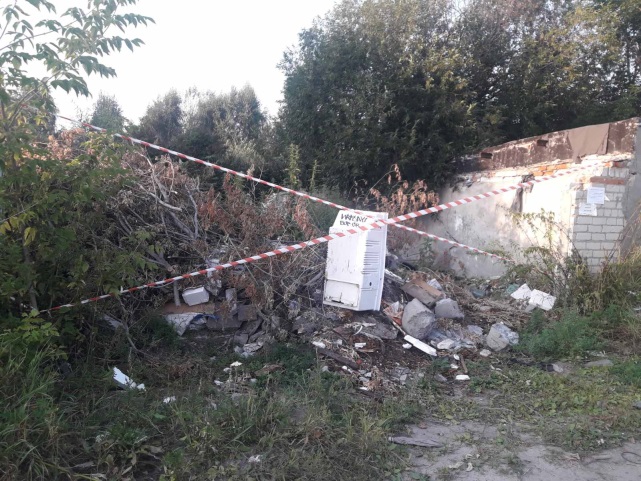 9 гаражей подряд: 8 и 9 из 9 гаражей.Нет ворот, на полу разгром, строительный мусор, стены разрушены31гаражУл. Торфяная 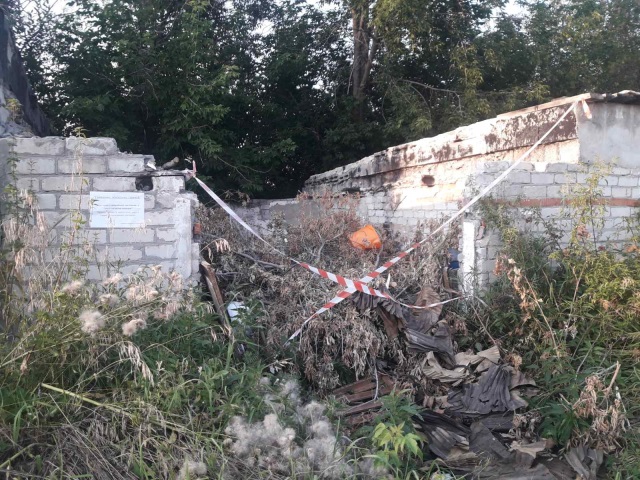 Следующий гараж после 9-и разрушенных.Нет ворот, нет крыши, на полу разгром, строительный мусор, стены разрушены32гаражУл. Торфяная 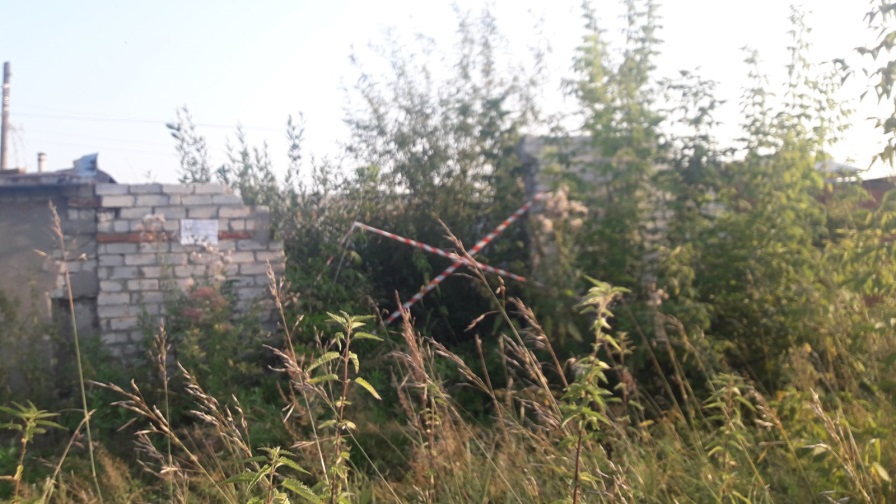 Напротив 9 гаражей , гараж в кустах, перед №61 и №62, левее33гаражУл. Торфяная 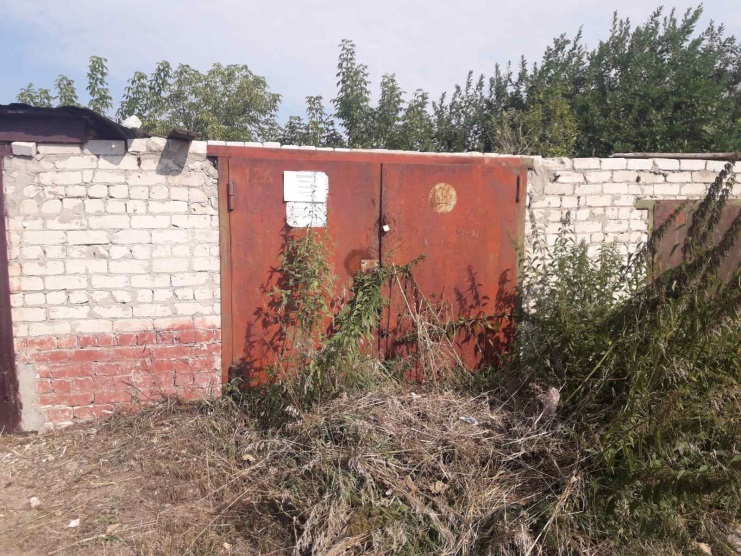 № 126, без крыши34гаражУл. Советская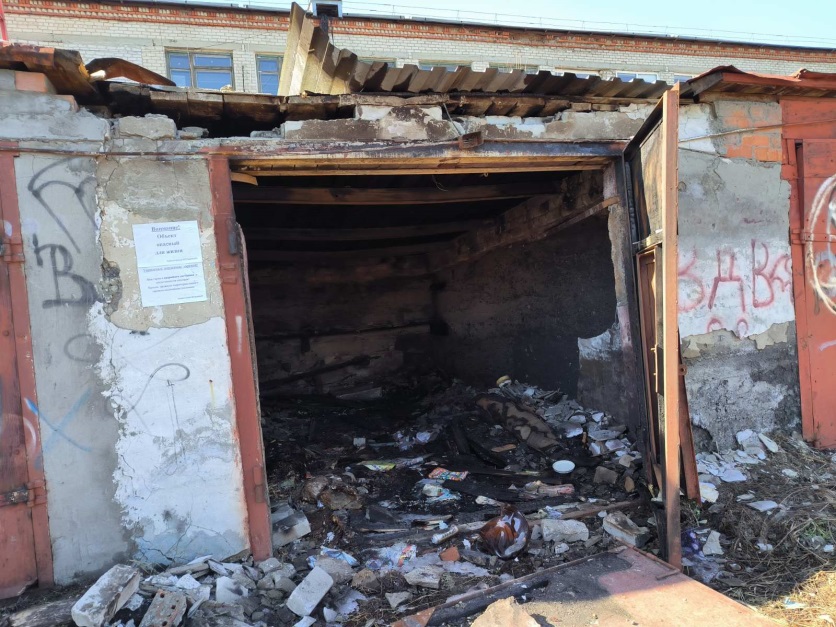 Ворота открыты, внутри стены и  потолок обгорелые, свободный доступ35гаражУл. Советская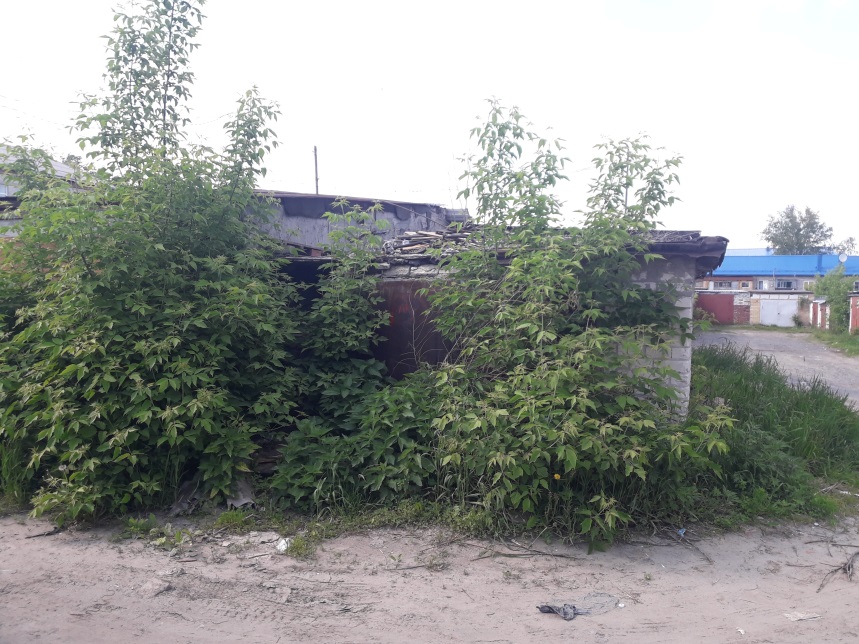 В стене под крышей пробоина36гаражГаражный кооператив «Радужный», ул. Новоселов ,1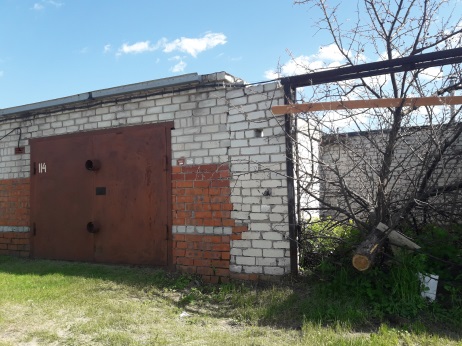 №113, без стен, без крыши, внутри сухое дерево37гаражГаражный кооператив «Радужный», ул. Новоселов ,1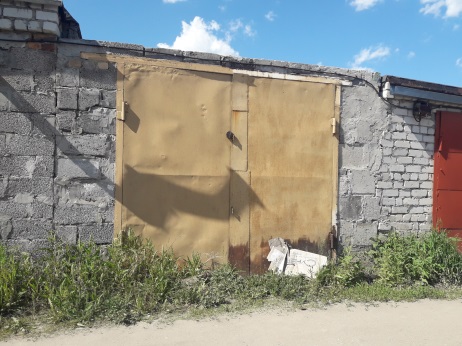 № 224/2, без крыши, рядом слева гараж с желтыми воротами. 